          Организаторы  Международных и Всероссийских творческих конкурсов                                                                                                                                                                                                                                                               Президент-Плис Л.А., Директор-Ефремова О.Н.                                                                                                                                                                                                тел. 8-(912)-808-49-39;                                                                                                                                                                                                тел. 8-(912)-808-49-28                                                                                                                                            e-mail: infofest88@gmail.com,  infodance88@gmail.com                                                                                                                                                                                                                                                                                   сайт: https://vk.com/triumfdance_______________________________________________________________________                                             Российский Творческий Союз Работников Культуры г. Москва                                                    Челябинская Региональная Общественная Организация                                    “Поддержка танцевального искусства и спорта” Будущее Державы”                                   Здравствуйте ,Уважаемые коллеги!Вас приветствуют Администрация фестивальных программ, творческих проектов по организации конкурсов, ЧРОО “Поддержка танцевального искусства и спорта “Будущее Державы” Плис Любовь Алексеевна и Ефремова Оксана НиколаевнаСообщаем Вам ,что все конкурсы проводятся с учетом всех требований Роспотребнадзора.Будем рады видеть Вас на наших мероприятиях .Всероссийский Фестиваль талантов «Лукоморье»МЕСТО И СРОКИ ПРОВЕДЕНИЯ11 декабря  2021 гРоссия, г.Челябинск ,ул. Тухачевского,3Сроки подачи заявок и фонограммы  до 7 декабря   (включительно) https://fondbd.ru/-1ya19Оплата  до 9 декабря (включительно) подтверждение на электронную почту  infofest88@gmail.com Главные задачи:пропаганда, поддержка, а также развитие хореографического жанра на территории Россииширокое привлечение населения к занятиям танцами, оригинальным жанром и популяризация здорового образа жизни;поддержка и развитие самодеятельного творчества любительских коллективов;повышение художественного уровня репертуара коллективов и исполнительского мастерства участников по результатам конкурсного отбора лучших образцов художественного творчества;выявление талантливых исполнителей, коллективов, преподавателей среди участников фестиваля и стимулирование их творческой активности;воспитание у подрастающего поколения понимания и любви к отечественному и мировому искусству, духовной культуры как основы в формировании гражданского мировоззрения;совершенствование исполнительского мастерства участников, творческих коллективов;установление новых контактов взаимодействия и возможность обмена опытом работы для преподавателей, руководителей исполнительских коллективов;развитие и укрепление межкультурных связей со странами ближнего и дальнего зарубежья, активизация культурного обмена, создание условий для тесного общения участников фестиваля.Участники фестиваля:профессиональные и любительские хореографические коллективы, студии, школы, спортивные клубы, образовательные учреждения, представляющие хореографию различных стилей и направлений ;максимальное количество участников в коллективе не ограничено;участвуют коллективы различных возрастных категорий без ограничений.Условия проведения фестиваля:На фестиваль по номинациям представляется одна композиция в одной возрастной категории от одного коллектива (солиста) в каждую номинацию.  (не более 5 минут).При превышении указанного участниками времени жюри имеет право остановить выступление Участник, либо коллектив, имеет право участвовать в нескольких номинациях с условием предоставления отдельной анкеты на каждую номинацию.Замена репертуара во время проведения конкурса запрещена. В каждой номинации допускается до 20% участников из другой возрастной группы. Возраст участников может быть проверен председателем жюри.Если в Положении конкурса отсутствует та или иная номинация, оргкомитет вправе на свое усмотрение включить её в список конкурсных номинаций.Просьба, подойти с ответственностью к регистрации на фестиваль. Внесение изменений допустимы до окончания срока подачи заявок!!!Общие требования:Подготовку и проведение фестиваля осуществляет Оргкомитет.Оргкомитет берет на себя все затраты по организации фестиваля, предоставлению концертной площадки для выступлений, установке звукового оборудования, вручению призов, дипломов, обеспечению культурной программы.Оргкомитет имеет право использовать и распространять (без выплат гонорара участникам и гостям фестиваля) аудио и видеозаписи, печатной и иного рода продукции, произведенные во время проведения мероприятий конкурса, и по его итогам.В организации фестиваля могут принять участие спонсоры и меценаты. Условия их участия в организации фестиваля согласовываются с оргкомитетом дополнительно.Организаторы оставляют за собой право вносить изменения и дополнения в условия и программу организации и проведения конкурса.Основную съемку конкурса-фестиваля ведет информационный партнер компания «Киногород»Видеосъемка конкурса-фестиваля запрещена! Разрешено осуществлять видеосъемку только своего коллектива , аккредитованные Оргкомитетом конкурса-фестиваля.Порядок и форма аккредитации устанавливается. Оргкомитетом.Видео и фотоматериалы, идеи проведения конкурса-фестиваля, атрибутика и логотипы являются собственностью оргкомитета использование другими лицами в коммерческих целях запрещено.В дни проведения конкурса-фестиваля запрещено распространение каких-либо материалов без согласования с оргкомитетомФото- и видеоматериалы коллективов и отдельных исполнителей, подавших заявку на участие в фестивале, не рецензируются и не возвращаются, автоматически становятся собственностью оргкомитета.Возникающие спорные вопросы решаются путем переговоров с Дирекцией фестиваля.Ответственность за порчу имущества на территории проведения конкурса  ,несет весь коллектив (участник) в лице  руководителей коллектива.ВНИМАНИЕ! Невыполнение условий настоящего Положения влечет за собой исключение из участия в конкурсе-фестивале.ЖЮРИ ФЕСТИВАЛЯВ состав жюри входят народные и заслуженные артисты России , академики, доктора и кандидаты искусствоведения, эксперты-хореографы .Возрастные категории участников:Младшая группа -3-4 годаМладшая группа - 5-7 лет.;Средняя группа   - 8-11 лет.;Старшая группа - 12-15 лет.;молодежь - 16-19 лет;взрослые - 20-25 лет.взрослые– от 26 лет и старшесмешанная группаКонкурсные категории:соло;дуэт;                                                                                                                                                  трио;ансамбль.Номинации:-Бэби шоу.- Детский танец (до 7 лет) ..- Современная хореография (джаз модерн, контемпорари).-Свободная пластика- Эстрадный танец (эстрадно –сценический , эстрадно-спортивный ) .-Disco.-Танцевальное шоу .- Народный танец (танцы народов мира).- Народный стилизованный танец.- Хоровод.- Историко-бытовой танец.-Дебют.- Трайбл .- Восточный танец .- Уличные танцы .- Классический танец.- Бальные танцы.  -  Lady  Style Dance (рагга джэм , дэнсхолл, Go-Go , вог, вакинг, R&B и др….)- Хаус .-Танцевальная аэробика .-Художественная гимнастика .-Мажоретки и твирлинг.- Патриотический танец .-Черлидинг .-Театр мод,- оригинальный жанр ,- «Рука талантам» - участники с ограниченными возможностямиКаждый номер оценивается отдельно, по 10 бальной системе ,не зависимо есть соперник или нет.Цели и задачи конкурса-фестиваля:Выявление и всесторонняя поддержка талантливых и перспективных коллективов в направлении театр мод.Приобщение детей к удивительному искусству создания одежды, стимулирование их творческого поиска.Обмен опытом между коллективами, руководителями и педагогами, поддержка постоянных творческих контактов между ними, их объединение в рамках фестивального движенияСодействие развитию общей культуры и художественно-эстетического вкуса юных модельеров. -Поддержка оригинальных технологических решений, умения детей и подростков добиваться высокого качества и мастерства при изготовлении костюмов.Условия участия в фестивале:В конкурсе принимают участие детские театры моды, студии костюма образовательных учреждений всех типов и видов, учреждений культуры от 5 до 25 лет и старше России .Театр костюма и модыНоминации:прет-а-порте, вечерняя одежда,детская одежда,сценический костюм,исторический костюм,современная молодежная одежда.«Театр моды»- Коллектив представляет на конкурс 1 коллекцию, которая имеет свою тему, выразительные и музыкальные средства , раскрывающие сущность коллекции. В коллекции могут быть использованы любые ткани, вспомогательные материалы, различные стилевые направления; допускаются разные приемы обработки и декора, аксессуары. При демонстрации коллекции приветствуются театрализация и музыкальное оформление, усиливающие эффект представленной работы. Общий хронометраж коллекции до 6 минут.«Дефиле» -Коллектив представляет на конкурс 1 демонстрацию коллекции.  Показ коллекции не должен превышать 4-х  минут. Необходимо выполнить действия на сцене, характерные для истории коллекции, продемонстрировать костюм и вернуться за кулисы. Возможно принять 3-4 статичные позы для фото, но это не обязательное условие для выполнения. Также не рекомендуется находиться в одной позе дольше 10 секунд.Критерии оценок: актуальность идеи, образность раскрытия темы;зрелищность, театральность (режиссура, музыкально-художественное воплощение замысла коллекции);мастерство и качество исполнения представленной работы;ноу-хау (новаторство и творческий подход   в использовании материалов и технологических решений).Формы:коллективы (от 5 человек и выше).Возрастные категории:4-5 лет6-8 лет9-12 лет13-15 лет16-19 лет20-25 лет25 и старшесмешанная возрастная группа,категория профи: (учащиеся и коллективы колледжей культуры и искусств, высших учебных заведений)Внимание! В возрастной группе допустимо наличие детей другой возрастной категории в количественном составе не более 20-ти %.Стоимость участия:Соло 2000 руб. (дополнительное участие -1500  руб. )Дуэт 2500  руб. (дополнительное участие 2000 руб.)Трио 3000 руб. (дополнительно трио 2700 руб.)Ансамбль – 600 рублей / чел. (дополнительная номинация – 500 (пятьсот) руб. с каждого участника.)По желанию участников.дипломы и кубки  могут быть персонифицированы (именные , сообщать за 5 дней до конкурса)   . Диплом -150 рублей , в электронном виде 120 рублейКубок – 1500 рублей (доставка по запросу ,за счет участника )__________________________________________________________________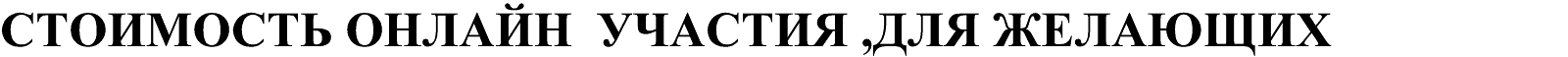 Соло ,дуэт, трио – 800 руб.Ансамбль (с группы) - 1500 руб.Стоимость за каждый заявленный номерДиплом -150 рублей , в электронном видеКубок – 1500 рублей (доставка по запросу ,за счет участника )ЖАНРЫ:ХореографияВокалОригинальный жанрТеатр модСпектакль ( не более 20 мин)Мюзикл ( не более 20 мин)ВНИМАНИЕ !  Отправить заявку  на участие , прикрепить видеофайл , оплата по реквизитам  и выслать на почту @ infofest88@gmail.com __________________________________________________________________Награждение:По жанрам исполнения и номинациям награды распределяются по возрастным группам:Лауреаты -1,2,3 степени – Диплом +кубок + благодарностьГран-при фестиваля – бесплатное участие с одним номером в Всероссийском конкурсе творчества «Счастье моё» 19 февраля 2022 г  , г. Екатеринбург ,Центр культуры «Эльмаш» , ул. Старых Большевиков ,22 ПОДАРКИ ПЕДАГОГАМ ОТ ОРГАНИЗАТОРОВ КОНКУРСАПриз зрительских симпатий в день конкурса в группе вконтакте https://vk.com/triumfdanceЦеремония награждения по окончании каждой возрастной категории .  Участники или представитель Фестиваля должны присутствовать на церемонии награждения.Дипломы, награды, подарки в другое время не выдаются.Для сопровождающих вход в зал 100 руб.Кроме участников   Всероссийского Фестиваля талантов «Резиденция звезд» - танцоров и руководителей коллективов. Браслеты выдаются администраторами в день фестиваля на регистрации.За кулисы сцены вход родителям запрещен в целях безопасного и свободного передвижения участников конкурса !!!Уважаемые руководители сообщите эту информацию родителям Ваших детей!!!Организационный взнос оплачивается на основании Приглашения, направленного участникам по электронной почте или иными доступными способамиПри полном наборе участников на фестиваль, оргкомитет имеет право прекратить прием заявок ДОСРОЧНО.Для иногородних проживание и питание  информация в индивидуальном порядке,  за счет прибывающей стороны. Стоимость проживания с трехразовым питанием уточняется дополнительно.Транспортные и иные расходы участников конкурса и сопровождающих лиц осуществляется за счёт направляющей стороны или самих участников. Место, дату и время прибытия необходимо сообщить в оргкомитет до 1 декабря 2021 г   .Адрес в социальной сети: http://vk.com/triumfdanc,  https://www.instagram.com/infofest888/Узнать более подробную информацию и подать заявку можно в Оргкомитете: Тел.: +7912-808-49-39, +7912-808-49-28ОРГАНИЗАТОРЫ: ИП Плис Л.А. г Челябинск,  Ефремова О.Н.  г. Челябинск  Президент Всероссийского Фестиваля талантов «Резиденция звезд»   - Любовь Алексеевна Плис Директор Всероссийского Фестиваля талантов «Резиденция звезд»   - Оксана Николаевна ЕфремоваОплата производится по реквизитам:Владелец: Любовь Алексеевна П.Номер счета: 40817810972007827364Наименование банка получателя: ЧЕЛЯБИНСКОЕ ОТДЕЛЕНИЕ N8597 ПАО СБЕРБАНКБИК: 047501602Корр. счёт: 30101810700000000602ИНН: 7707083893КПП: 745302001илипо номеру карты 4276 1609 5226 9463